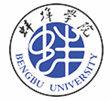 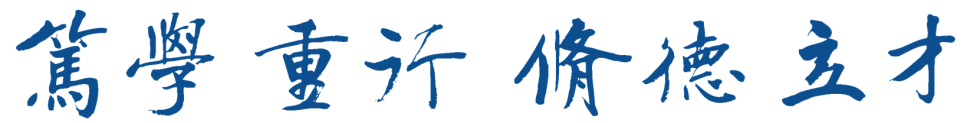 中心组学习第20200601期主要内容1.习近平在决战决胜脱贫攻坚座谈会上的讲话2.习近平在陕西考察时强调 扎实做好“六稳”工作落实“六保”任务 奋力谱写陕西新时代追赶超越新篇章3.习近平在山西考察时强调 全面建成小康社会 乘势而上书写新时代中国特色社会主义新篇章4.中国共产党第十九届中央纪律检查委员会第四次全体会议公报5.中央第十一巡视组向安徽省委反馈巡视情况6. 李锦斌在全省深化“三个以案”警示教育座谈会上强调突出目标导向问题导向效果导向推深做实警示教育 为做好“六稳”工作落实“六保”任务提供坚强政治保证                           党委宣传部                          2020年6月2日在决战决胜脱贫攻坚座谈会上的讲话（2020年3月6日）习近平来源： 新华网同志们：这次会议的主要任务是，分析当前形势，克服新冠肺炎疫情影响，凝心聚力打赢脱贫攻坚战，确保如期完成脱贫攻坚目标任务，确保全面建成小康社会。刚才，怒江州、和田地区、兰考县、大化县、赫章县的5位同志作了发言，讲得都很好，各省区市的书面材料我也都看了。总的看，党中央关于脱贫攻坚的决策部署得到全面贯彻落实，各方面工作成效显著，大家对打赢脱贫攻坚战充满信心。2015年以来，我就打赢脱贫攻坚战召开了7个专题会议。2015年在延安召开革命老区脱贫致富座谈会、在贵阳召开部分省区市扶贫攻坚与“十三五”时期经济社会发展座谈会，2016年在银川召开东西部扶贫协作座谈会，2017年在太原召开深度贫困地区脱贫攻坚座谈会，2018年在成都召开打好精准脱贫攻坚战座谈会，2019年在重庆召开解决“两不愁三保障”突出问题座谈会，每次围绕一个主题，同时也提出面上的工作要求。每次座谈会前，我都先到贫困地区调研，实地了解情况，听听基层干部群众意见，根据了解到的情况，召集相关省份负责同志进行工作部署。今年年初，我就考虑结合到外地考察，把有关地方特别是还没有摘帽的贫困县所有负责同志都请到一起开个会，研究决战脱贫攻坚工作部署。新冠肺炎疫情发生后，也考虑过等疫情得到有效控制后再到地方去开，但又觉得今年满打满算还有不到10个月的时间，按日子算就是300天，如期实现脱贫攻坚目标任务本来就有许多硬骨头要啃，疫情又增加了难度，必须尽早再动员、再部署。这次座谈会是所有省区市主要负责同志都参加，中西部22个向中央签了脱贫攻坚责任书的省份一直开到县级。这是党的十八大以来脱贫攻坚方面最大规模的会议，目的就是动员全党全国全社会力量，以更大决心、更强力度推进脱贫攻坚，确保取得最后胜利。下面，我讲几点意见。一、我国脱贫攻坚取得决定性成就党的十八大以来，我们坚持以人民为中心的发展思想，明确了到2020年我国现行标准下农村贫困人口实现脱贫、贫困县全部摘帽、解决区域性整体贫困的目标任务。目前看，脱贫进度符合预期，成就举世瞩目。第一，脱贫攻坚目标任务接近完成。我国从上世纪80年代开始扶贫，有两个基本情况。一个是以当时的扶贫标准，贫困人口减到3000万左右就减不动了，另一个是戴贫困县帽子的越扶越多。这次脱贫攻坚扭转了这种趋势。贫困人口从2012年年底的9899万人减到2019年年底的551万人，贫困发生率由10.2%降至0.6%，连续7年每年减贫1000万人以上。到今年2月底，全国832个贫困县中已有601个宣布摘帽，179个正在进行退出检查，未摘帽县还有52个，区域性整体贫困基本得到解决。第二，贫困群众收入水平大幅度提高。我们坚持开发式扶贫方针，引导和支持所有有劳动能力的贫困人口依靠自己的双手创造美好明天。建档立卡贫困人口中，90%以上得到了产业扶贫和就业扶贫支持，三分之二以上主要靠外出务工和产业脱贫，工资性收入和生产经营性收入占比上升，转移性收入占比逐年下降，自主脱贫能力稳步提高。2013年至2019年，832个贫困县农民人均可支配收入由6079元增加到11567元，年均增长9.7%，比同期全国农民人均可支配收入增幅高2.2个百分点。全国建档立卡贫困户人均纯收入由2015年的3416元增加到2019年的9808元，年均增幅30.2%。贫困群众“两不愁”质量水平明显提升，“三保障”突出问题总体解决。第三，贫困地区基本生产生活条件明显改善。具备条件的建制村全部通硬化路，村村都有卫生室和村医，10.8万所义务教育薄弱学校的办学条件得到改善，农网供电可靠率达到99%，深度贫困地区贫困村通宽带比例达到98%，960多万贫困人口通过易地扶贫搬迁摆脱了“一方水土养活不了一方人”的困境。贫困地区群众出行难、用电难、上学难、看病难、通信难等长期没有解决的老大难问题普遍解决，义务教育、基本医疗、住房安全有了保障。党的十八大以来，我每年都到贫困地区考察调研，前几年去，沿途山路颠颠簸簸，进了村坑坑洼洼，晴天尘土满鞋，雨天道路泥泞，贫困户房子破破烂烂、有的家徒四壁，一些贫困群众一年也吃不上几次肉，不少孩子没有上学或中途辍学，很多人生病基本靠扛，看了心里确实很沉重。这几年，我再去一些贫困村，看到了实实在在的变化，道路平坦通畅，新房子一片连着一片，贫困群众吃穿不成问题。看到群众脸上洋溢着真诚淳朴的笑容，我心里非常高兴。第四，贫困地区经济社会发展明显加快。我们坚持以脱贫攻坚统揽贫困地区经济社会发展全局，贫困地区呈现出新的发展局面。特色产业不断壮大，产业扶贫、电商扶贫、光伏扶贫、旅游扶贫等较快发展，贫困地区经济活力和发展后劲明显增强。通过生态扶贫、易地扶贫搬迁、退耕还林还草等，贫困地区生态环境明显改善，贫困户就业增收渠道明显增多，基本公共服务日益完善。第五，贫困治理能力明显提升。我们推进抓党建促脱贫攻坚，贫困地区基层组织得到加强，基层干部通过开展贫困识别、精准帮扶，本领明显提高，巩固了党在农村的执政基础。全国共派出25.5万个驻村工作队、累计选派290多万名县级以上党政机关和国有企事业单位干部到贫困村和软弱涣散村担任第一书记或驻村干部，目前在岗91.8万，特别是青年干部了解了基层，学会了做群众工作，在实践锻炼中快速成长。在这次新冠肺炎疫情防控中，贫困地区基层干部展现出较强的战斗力，许多驻村工作队拉起来就是防“疫”队、战“疫”队，这同他们经受了这几年脱贫工作历练是分不开的。第六，中国减贫方案和减贫成就得到国际社会普遍认可。今年脱贫攻坚任务完成后，我国将有1亿左右贫困人口实现脱贫，提前10年实现联合国2030年可持续发展议程的减贫目标，世界上没有哪一个国家能在这么短的时间内帮助这么多人脱贫，这对中国和世界都具有重大意义。国际社会对中国减贫方案是高度赞扬的。联合国秘书长古特雷斯表示，精准扶贫方略是帮助贫困人口、实现2030年可持续发展议程设定的宏伟目标的唯一途径，中国的经验可以为其他发展中国家提供有益借鉴。在共建“一带一路”国际合作中，许多发展中国家希望分享中国减贫经验。我同许多国家领导人或国际组织主要负责人见面时，他们都肯定中国减贫成就。总的看，我们在脱贫攻坚领域取得了前所未有的成就，彰显了中国共产党领导和我国社会主义制度的政治优势。这些成绩的取得，凝聚了全党全国各族人民智慧和心血，是广大干部群众扎扎实实干出来的。在这里，我代表党中央，向大家并通过你们向广大脱贫攻坚战线的同志们，致以诚挚的问候！二、高度重视打赢脱贫攻坚战面临的困难挑战我多次讲，脱贫攻坚战不是轻轻松松一冲锋就能打赢的，从决定性成就到全面胜利，面临的困难和挑战依然艰巨，决不能松劲懈怠。──剩余脱贫攻坚任务艰巨。全国还有52个贫困县未摘帽、2707个贫困村未出列、建档立卡贫困人口未全部脱贫。虽然同过去相比总量不大，但都是贫中之贫、困中之困，是最难啃的硬骨头。“三保障”问题基本解决了，但稳定住、巩固好还不是一件容易的事情，有的孩子反复失学辍学，不少乡村医疗服务水平低，一些农村危房改造质量不高，有的地方安全饮水不稳定，还存在季节性缺水。剩余建档立卡贫困人口中，老年人、患病者、残疾人的比例达到45.7%。──新冠肺炎疫情带来新的挑战。疫情对脱贫攻坚的影响主要表现在这样几个方面。一是外出务工受阻。据国务院扶贫办统计，2019年全国有2729万建档立卡贫困劳动力在外务工，这些家庭三分之二左右的收入来自外出务工，涉及三分之二左右建档立卡贫困人口。现在，一些贫困劳动力外出务工受到影响，如不采取措施，短时间内收入就会减少。二是扶贫产品销售和产业扶贫困难。贫困地区农畜牧产品卖不出去，农用物资运不进来，生产和消费下降，影响产业扶贫增收。三是扶贫项目停工。易地扶贫搬迁配套、饮水安全工程、农村道路等项目开工不足，不能按计划推进。四是帮扶工作受到影响。一些疫情严重的地区，挂职干部和驻村工作队暂时无法到岗。──巩固脱贫成果难度很大。已脱贫的地区和人口中，有的产业基础比较薄弱，有的产业项目同质化严重，有的就业不够稳定，有的政策性收入占比高。据各地初步摸底，已脱贫人口中有近200万人存在返贫风险，边缘人口中还有近300万存在致贫风险。──脱贫攻坚工作需要加强。当前，最大的问题是防止松劲懈怠、精力转移，我去年在重庆座谈会上讲了这个问题。但是，随着越来越多贫困人口脱贫、贫困县摘帽，一些地方出现了工作重点转移、投入力度下降、干部精力分散的现象。形式主义、官僚主义屡禁不止，数字脱贫、虚假脱贫仍有发生，个别地区“一发了之”、“一股了之”、“一分了之”问题仍未得到有效解决，部分贫困群众发展的内生动力不足。从实践看，疫情或灾害对减贫进程会产生影响。我们必须采取有效措施，将疫情的影响降到最低。现在，脱贫攻坚政策保障、资金支持和工作力量是充足的，各级干部也积累了丰富经验，只要大家绷紧弦、加把劲，坚定不移把党中央决策部署落实好，完全有条件有能力如期完成脱贫攻坚目标任务。三、确保高质量完成脱贫攻坚目标任务关于脱贫攻坚战最后一年的工作，《中共中央、国务院关于抓好“三农”领域重点工作确保如期实现全面小康的意见》已经作出部署，各地区各部门要抓好贯彻落实。第一，攻坚克难完成任务。要继续聚焦“三区三州”等深度贫困地区，落实脱贫攻坚方案，瞄准突出问题和薄弱环节狠抓政策落实。确保剩余建档立卡贫困人口如期脱贫，对52个未摘帽贫困县和1113个贫困村实施挂牌督战，国务院扶贫开发领导小组要较真碰硬“督”，各省区市要凝心聚力“战”，啃下最后的硬骨头。要巩固“两不愁三保障”成果，防止反弹。对没有劳动能力的特殊贫困人口要强化社会保障兜底，实现应保尽保。第二，努力克服疫情影响。要落实分区分级精准防控策略。疫情严重的地区，在重点搞好疫情防控的同时，可以创新工作方式，统筹推进疫情防控和脱贫攻坚。没有疫情或疫情较轻的地区，要集中精力加快推进脱贫攻坚。要优先支持贫困劳动力务工就业，在企业复工复产、重大项目开工、物流体系建设等方面优先组织和使用贫困劳动力，鼓励企业更多招用贫困地区特别是建档立卡贫困家庭人员，通过东西部扶贫协作“点对点”帮助贫困劳动力尽快有序返岗。要分类施策，对没有疫情的地区要加大务工人员送接工作力度。要切实解决扶贫农畜牧产品滞销问题，组织好产销对接，开展消费扶贫行动，利用互联网拓宽销售渠道，多渠道解决农产品卖难问题。要支持扶贫产业恢复生产，做好农资供应等春耕备耕工作，用好产业帮扶资金和扶贫小额信贷政策，促进扶贫产业持续发展。要加快扶贫项目开工复工，易地搬迁配套设施建设、住房和饮水安全扫尾工程任务上半年都要完成。要做好对因疫致贫返贫人口的帮扶，密切跟踪受疫情影响的贫困人口情况，及时落实好兜底保障等帮扶措施，确保他们基本生活不受影响。第三，多措并举巩固成果。国务院扶贫开发领导小组去年年底组织各地对已脱贫的9300多万人口开展了全面排查，查找了漏洞缺项，要一项一项整改到位。对存在返贫风险的近200万和存在致贫风险的近300万人群实施针对性预防措施，及时将返贫和致贫人口纳入帮扶。要加大就业扶贫力度，加强劳务输出地和输入地精准对接，稳岗拓岗，支持扶贫龙头企业、扶贫车间尽快复工，提升带贫能力，利用公益岗位提供更多就近就地就业机会。要加大产业扶贫力度，种养业发展有自己的规律，周期较长，要注重长期培育和支持。这几年，扶贫小额信贷对支持贫困群众发展生产发挥了重要作用，要继续坚持。要加大易地扶贫搬迁后续扶持力度。全国易地扶贫搬迁960多万贫困人口，中西部地区还同步搬迁500万非贫困人口，相当于一个中等国家的人口规模。现在搬得出的问题基本解决了，下一步的重点是稳得住、有就业、逐步能致富。第四，保持脱贫攻坚政策稳定。对退出的贫困县、贫困村、贫困人口，要保持现有帮扶政策总体稳定，扶上马送一程。可以考虑设个过渡期，过渡期内，要严格落实摘帽不摘责任、摘帽不摘政策、摘帽不摘帮扶、摘帽不摘监管的要求，主要政策措施不能急刹车，驻村工作队不能撤。要加快建立防止返贫监测和帮扶机制，对脱贫不稳定户、边缘易致贫户以及因疫情或其他原因收入骤减或支出骤增户加强监测，提前采取针对性的帮扶措施，不能等他们返贫了再补救。第五，严格考核开展普查。要严把退出关，坚决杜绝数字脱贫、虚假脱贫。国务院扶贫开发领导小组要开展督查巡查，加强常态化督促指导，今年中央将继续开展脱贫攻坚成效考核。从下半年开始，国家要组织开展脱贫攻坚普查，对各地脱贫攻坚成效进行全面检验。这是一件大事。要为党中央适时宣布打赢脱贫攻坚战、全面建成小康社会提供数据支撑，确保经得起历史和人民检验。第六，接续推进全面脱贫与乡村振兴有效衔接。脱贫摘帽不是终点，而是新生活、新奋斗的起点。要针对主要矛盾的变化，理清工作思路，推动减贫战略和工作体系平稳转型，统筹纳入乡村振兴战略，建立长短结合、标本兼治的体制机制。这项工作，中央有关部门正在研究。总的要有利于激发欠发达地区和农村低收入人口发展的内生动力，有利于实施精准帮扶，促进逐步实现共同富裕。有条件的地方，也可以结合实际先做起来，为面上积累经验。四、加强党对打赢脱贫攻坚战的领导“其作始也简，其将毕也必巨。”脱贫攻坚越到最后越要加强和改善党的领导。各级党委（党组）一定要履职尽责、不辱使命。到2020年现行标准下的农村贫困人口全部脱贫，是党中央向全国人民作出的郑重承诺，必须如期实现，没有任何退路和弹性。这是一场硬仗，越到最后越要紧绷这根弦，不能停顿、不能大意、不能放松。各省区市都层层签了军令状，承诺了就要兑现。时间一晃就过去了，上上下下必须把工作抓得很紧很紧。中央财政要继续增加专项扶贫资金规模，各级财政也要保证脱贫攻坚的资金需求。要加大财政涉农资金整合力度，加强扶贫资金监管，提高资金使用效率和效益，用好扶贫的土地和金融政策。对已经实现稳定脱贫的地方，各地可以统筹安排专项扶贫资金，支持非贫困县、非贫困村的贫困人口脱贫。要深化东西部扶贫协作和中央单位定点扶贫。当前，最突出的任务是帮助中西部地区降低疫情对脱贫攻坚的影响，在劳务协作上帮、在消费扶贫上帮。长远看，东西部扶贫协作要立足国家区域发展总体战略，深化区域合作，推进东部产业向西部梯度转移，实现产业互补、人员互动、技术互学、观念互通、作风互鉴，共同发展。脱贫攻坚任务能否高质量完成，关键在人，关键在干部队伍作风。要加强扶贫领域作风建设，坚决反对形式主义、官僚主义，减轻基层负担，做好工作、生活、安全等各方面保障，让基层扶贫干部心无旁骛投入到疫情防控和脱贫攻坚工作中去。要加强脱贫攻坚干部培训，确保新选派的驻村干部和新上任的乡村干部全部轮训一遍，增强精准扶贫、精准脱贫能力。脱贫攻坚不仅要做得好，而且要讲得好。要重点宣传党中央关于脱贫攻坚的决策部署，宣传各地区各部门统筹推进疫情防控和脱贫攻坚工作的新举措好办法，宣传基层扶贫干部的典型事迹和贫困地区人民群众艰苦奋斗的感人故事。对善意的批评、意见、建议要认真听取，及时改进工作，解决问题。对恶意攻击、炒作放大个别问题影响脱贫攻坚工作大局的，要坚决依法制止。同志们！脱贫攻坚工作艰苦卓绝，收官之年又遭遇疫情影响，各项工作任务更重、要求更高。我们要不忘初心、牢记使命，坚定信心、顽强奋斗，夺取脱贫攻坚战全面胜利，坚决完成这项对中华民族、对人类都具有重大意义的伟业！习近平在陕西考察时强调：扎实做好“六稳”工作落实“六保”任务 奋力谱写陕西新时代追赶超越新篇章来源： 新华网5月24日，中共中央总书记、国家主席、中央军委主席习近平参加十三届全国人大三次会议湖北代表团的审议。防范化解重大疫情和突发公共卫生风险，事关国家安全和发展，事关社会政治大局稳定。要坚持整体谋划、系统重塑、全面提升，改革疾病预防控制体系，提升疫情监测预警和应急响应能力，健全重大疫情救治体系，完善公共卫生应急法律法规，深入开展爱国卫生运动，着力从体制机制层面理顺关系、强化责任预防是最经济最有效的健康策略。要立足更精准更有效地防，优化完善疾病预防控制机构职能设置，创新医防协同机制，强化各级医疗机构疾病预防控制职责，督促落实传染病疫情和突发公共卫生事件报告责任，健全疾控机构与城乡社区联动工作机制，加强乡镇卫生院和社区卫生服务中心疾病预防控制职责，夯实联防联控的基层基础疫情监测预警贵在及时、准确。要改进不明原因疾病和异常健康事件监测机制，提高评估监测敏感性和准确性，建立智慧化预警多点触发机制，健全多渠道监测预警机制，及时研判风险，加强传染病等重大疫情应对处置能力建设和培训演练，改善疾病预防控制基础条件，完善公共卫生服务项目，建立适应现代化疾控体系的人才培养使用机制，增强一线疾控人员的荣誉感和使命感本报北京5月24日电  中共中央总书记、国家主席、中央军委主席习近平24日下午在参加十三届全国人大三次会议湖北代表团审议时强调，防范化解重大疫情和突发公共卫生风险，事关国家安全和发展，事关社会政治大局稳定。要坚持整体谋划、系统重塑、全面提升，改革疾病预防控制体系，提升疫情监测预警和应急响应能力，健全重大疫情救治体系，完善公共卫生应急法律法规，深入开展爱国卫生运动，着力从体制机制层面理顺关系、强化责任。当习近平走进会场时，全场起立，热烈鼓掌。罗杰、阎志、张文喜、宋庆礼、禹诚5位代表分别就加强公共卫生体系建设、加大对实体经济扶持、提升城乡基层治理水平、贫困山区大交通建设和脱贫产业发展、疫情防控展现中国制度优势等问题发表意见。习近平同代表们进行深入交流。在认真听取代表发言后，习近平作了发言。他首先表示，湖北人民、武汉人民为疫情防控作出了重大贡献，付出了巨大牺牲。武汉不愧为英雄的城市，湖北人民和武汉人民不愧为英雄的人民。他向在座各位、向湖北各族干部群众致以诚挚的问候和衷心的感谢。习近平强调，当前，境外疫情扩散蔓延势头仍然没有得到有效遏制，国内个别地区聚集性疫情仍然存在，湖北有时还出现散发零星确诊病例，无症状感染者每天还有新增。针尖大的窟窿能漏过斗大的风。要时刻绷紧疫情防控这根弦，慎终如始、再接再厉，持续抓好外防输入、内防反弹工作，决不能让来之不易的疫情防控成果前功尽弃。习近平指出，作为全国疫情最重、管控时间最长的省份，湖北经济重振面临较大困难。同时，湖北经济长期向好的基本面没有改变，多年积累的综合优势没有改变，在国家和区域发展中的重要地位没有改变。党中央研究确定了支持湖北省经济社会发展一揽子政策。希望湖北的同志统筹推进疫情防控和经济社会发展工作，坚持稳中求进工作总基调，主动作为、奋发有为，充分激发广大干部群众积极性、主动性、创造性，确保完成决胜全面建成小康社会、决战脱贫攻坚目标任务，奋力谱写湖北高质量发展新篇章。习近平强调，当前，摆在湖北面前的紧要任务，就是全力做好统筹疫情防控和经济社会发展工作。要全力做好常态化疫情防控工作，坚持常态化精准防控和局部应急处置有机结合，加强社区精准防控，扩大检测范围，不断巩固疫情防控成果。要加快复工复产、复商复市，围绕重点产业链、龙头企业、重大投资项目精准施策，着力帮助解决产业链协同复工复产中的各种堵点、难点问题，帮助解决企业特别是中小微企业面临的实际困难，抓紧出台和落实各项刺激消费的措施，千方百计把疫情造成的损失降到最低。要切实做好“六保”工作，做好高校毕业生、农民工等重点群体就业，做好保基本民生工作，帮助群众解决社保、医保、就学等方面的实际困难，落实好特殊困难群众兜底保障工作，坚决完成剩余贫困人口脱贫任务，防止因疫致贫或返贫。要高度重视化解可能出现的“疫后综合症”，继续做好治愈患者康复和心理疏导工作以及病亡者家属抚慰工作，妥善解决因疫利益受损群众的合理诉求。中央和国家机关单位、中央企业要继续加大对湖北疫后重振支持力度，让各项政策措施在湖北早落地、早见效、早受益，把政策优势转化为发展优势。习近平指出，这次应对疫情，我国公共卫生体系、医疗服务体系发挥了重要作用，但也暴露出来一些短板和不足。我们要正视存在的问题，加大改革力度，抓紧补短板、堵漏洞、强弱项。预防是最经济最有效的健康策略。要立足更精准更有效地防，优化完善疾病预防控制机构职能设置，创新医防协同机制，强化各级医疗机构疾病预防控制职责，督促落实传染病疫情和突发公共卫生事件报告责任，健全疾控机构与城乡社区联动工作机制，加强乡镇卫生院和社区卫生服务中心疾病预防控制职责，夯实联防联控的基层基础。习近平强调，疫情监测预警贵在及时、准确。要改进不明原因疾病和异常健康事件监测机制，提高评估监测敏感性和准确性，建立智慧化预警多点触发机制，健全多渠道监测预警机制，及时研判风险，加强传染病等重大疫情应对处置能力建设和培训演练，改善疾病预防控制基础条件，完善公共卫生服务项目，建立适应现代化疾控体系的人才培养使用机制，增强一线疾控人员的荣誉感和使命感。习近平指出，要统筹应急状态下医疗卫生机构动员响应、区域联动、人员调集，建立健全分级、分层、分流的重大疫情救治机制，加强国家医学中心、区域医疗中心等基地建设，健全重大疾病医疗保险和救助制度，优化科研攻关体系和布局，抓好《关于健全公共卫生应急物资保障体系的实施方案》组织落实。习近平强调，要加快构建系统完备、科学规范、运行高效的公共卫生法律法规体系，健全权责明确、程序规范、执行有力的疫情防控执法机制，普及公共卫生安全和疫情防控相关法律法规，提高全民知法、懂法、守法、护法、用法意识和公共卫生风险防控意识。习近平指出，新时代开展爱国卫生运动，要坚持预防为主，创新方式方法，推进城乡环境整治，完善公共卫生设施，大力开展健康知识普及，倡导文明健康、绿色环保的生活方式，把全生命周期管理理念贯穿城市规划、建设、管理全过程各环节，加快建设适应城镇化快速发展、城市人口密集集中特点的公共卫生体系，深入持久开展农村人居环境整治。现在，出门佩戴口罩、垃圾分类投放、保持社交距离、推广分餐公筷、看病网上预约等，正在悄然成为良好社会风尚。这些健康文明的做法要推广开来、坚持下去。丁薛祥、孙春兰、黄坤明、张春贤、郝明金、何立峰等参加审议。习近平在山西考察时强调：全面建成小康社会 乘势而上书写新时代中国特色社会主义新篇章来源： 新华网本报太原5月12日电 中共中央总书记、国家主席、中央军委主席习近平近日在山西考察时强调，要全面贯彻党的十九大和十九届二中、三中、四中全会精神，坚持稳中求进工作总基调，坚持新发展理念，坚持以供给侧结构性改革为主线，扎实做好“六稳”工作，全面落实“六保”任务，努力克服新冠肺炎疫情带来的不利影响，在高质量转型发展上迈出更大步伐，确保完成决战决胜脱贫攻坚目标任务，全面建成小康社会，乘势而上书写山西践行新时代中国特色社会主义的新篇章。初夏时节，三晋大地山峦叠翠，万物勃发。5月11日至12日，习近平在山西省委书记楼阳生和省长林武陪同下，先后来到大同、太原等地，深入农业产业基地、移民新村、文物保护单位、改革示范区和企业等，就统筹推进常态化疫情防控和经济社会发展工作、巩固脱贫攻坚成果进行调研。11日下午，习近平首先来到大同市云州区，考察有机黄花标准化种植基地。大同黄花种植有600多年历史，是当地主导产业。近年来，在龙头企业、合作社引领下，黄花产量品质稳定，销路和价格也有保障，去年带动贫困户户均收入1万多元。习近平步入田间，察看黄花长势。正在劳作的村民们围拢过来，习近平向他们了解黄花的田间管理、市场价格、产品销路等。他指出，乡亲们脱贫后，我最关心的是如何巩固脱贫、防止返贫，确保乡亲们持续增收致富。希望把黄花产业保护好、发展好，做成大产业，做成全国知名品牌，让黄花成为乡亲们的“致富花”。习近平强调，中国共产党把为民办事、为民造福作为最重要的政绩，把为老百姓做了多少好事实事作为检验政绩的重要标准。离开种植基地，习近平来到邻近的云州区西坪镇坊城新村考察调研。这个村是易地搬迁村，有建档立卡贫困户77户158人，2018年开始入住以来，依靠发展黄花特色产业等实现了全部脱贫。习近平走进村技能培训服务站，了解新村易地扶贫搬迁情况，察看黄花产业相关产品展示，对大同市开展产业扶贫、就业扶贫，巩固脱贫攻坚成果的做法给予肯定。他指出，易地搬迁不仅是为了解决住得好的问题，更是为了群众能致富。要加强易地搬迁后续扶持，因地制宜发展乡村产业，精心选择产业项目，确保成功率和可持续发展。要把群众受益摆在突出位置，从产业扶持、金融信贷、农业保险等方面出台政策，为农村经济发展提供有力支持。基层党组织和党员干部既要当好乡村产业项目的组织者、推动者，又要当好群众利益的维护者。习近平对广大基层干部为帮助贫困人口脱贫所做的艰苦努力表示肯定。在搬迁户白高山家，习近平察看了院落、客厅、厨房、卫生间等，并同一家人坐在炕沿儿上拉家常。白高山告诉总书记，过去他们住的是土窑洞，如今搬进了独门独院的大瓦房，就近务工，生活条件大为改善，去年儿子娶了媳妇，今年老两口就抱上了孙子，日子越过越红火。习近平高兴地说，共产党是一心一意为人民谋利益的，现在不收提留、不收税、不收费、不交粮，而是给贫困群众送医送药、建房子、教技术、找致富门路，相信乡亲们更好的日子还在后头。今年是决战决胜脱贫攻坚和全面建成小康社会的收官之年，要千方百计巩固好脱贫攻坚成果，接下来要把乡村振兴这篇文章做好，让乡亲们生活越来越美好。易地搬迁群众来自不同的村，由过去的分散居住变为集中居住。要加强社区建设和管理，加强社区环境整治，开展乡村精神文明建设和爱国卫生运动，确保群众既能住上新居所，又能过上新生活。离开村子时，村民们向总书记道别。习近平祝愿乡亲们生活幸福美满。傍晚时分，习近平来到云冈石窟考察。云冈石窟始建于1500多年前，是中外文化、中国少数民族文化和中原文化、佛教艺术与石刻艺术相融合的一座文化艺术宝库。习近平仔细察看雕塑、壁画，不时向工作人员询问石窟历史文化遗产保护等情况。他强调，云冈石窟是世界文化遗产，保护好云冈石窟，不仅具有中国意义，而且具有世界意义。历史文化遗产是不可再生、不可替代的宝贵资源，要始终把保护放在第一位。发展旅游要以保护为前提，不能过度商业化，让旅游成为人们感悟中华文化、增强文化自信的过程。要深入挖掘云冈石窟蕴含的各民族交往交流交融的历史内涵，增强中华民族共同体意识。游客们看到总书记，纷纷高呼：“总书记好！”习近平向大家挥手致意，并叮嘱景区工作人员在常态化疫情防控下要加强引导、控制人流，避免因大规模人员聚集引发疫情复燃。山西是全国第一个全省域、全方位、系统性的国家资源型经济转型综合配套改革试验区。12日上午，习近平来到山西转型综合改革示范区政务服务中心改革创新展厅，听取示范区建设和运营情况介绍，察看了创新产品展示。习近平强调，长期以来，山西兴于煤、困于煤，一煤独大导致产业单一。建设转型综合改革示范区，是党中央赋予山西的一项重大任务，也是实现山西转型发展的关键一招。山西要有紧迫感，更要有长远战略谋划，正确的就要坚持下去，久久为功，不要反复、不要折腾，争取早日蹚出一条转型发展的新路子。随后，习近平前往太钢不锈钢精密带钢有限公司考察调研。这家企业依托先进生产工艺，以其“超薄、超平、超硬”的产品特性取得快速发展。习近平走进生产车间，察看企业转型升级产品展示，了解企业运行情况。在光亮机组前，习近平饶有兴致地观看了厚度仅有0.02毫米的不锈钢箔材“手撕钢”产品。习近平指出，产品和技术是企业安身立命之本。希望企业在科技创新上再接再厉、勇攀高峰，在支撑先进制造业发展方面迈出新的更大步伐。现在，全国防疫工作进入新阶段，既取得重大战略成果，同时面临外防输入、内防反弹的压力，希望企业不要麻痹松懈，继续抓紧抓实抓细各项防控措施，更好复工复产，做到安全生产、健康生产，把失去的时间抢回来，努力完成今年的目标任务。汾河是山西的母亲河，也是黄河的第二大支流，在太原市区有9条主要支流。由于历史原因，汾河水一度受到严重污染。2017年6月，习近平在山西考察时提出让汾河“水量丰起来、水质好起来、风光美起来”的要求。为提升汾河水质、改善城市生态环境，太原市开展了“九河”综合治理工程，2018年全面完工。12日中午，习近平专程来到汾河太原城区晋阳桥段，听取太原市汾河及“九河”综合治理、流域生态修复等情况汇报，沿河岸边步行察看汾河水治理及两岸生态保护、城市环境建设等情况，对太原汾河沿岸生态环境的沧桑巨变表示欣慰。习近平指出，治理汾河，不仅关系山西生态环境保护和经济发展，也关系太原乃至山西历史文化传承。要坚持山水林田湖草一体化保护和修复，把加强流域生态环境保护与推进能源革命、推行绿色生产生活方式、推动经济转型发展统筹起来，坚持治山、治水、治气、治城一体推进，持续用力，再现“锦绣太原城”的盛景，不断增强太原的吸引力、影响力，增强太原人民的获得感、幸福感、安全感。河岸边，许多市民正在休闲健身，看到总书记来了，争相围拢上来向总书记问好。习近平祝大家身体健康、生活愉快。12日下午，习近平听取了山西省委和省政府工作汇报，对山西各项工作予以肯定。习近平指出，当前我国外防输入压力持续加大，国内疫情反弹的风险始终存在。要绷紧疫情防控这根弦，坚持外防输入、内防反弹，完善常态化防控机制，坚决防止疫情新燃点，决不能前功尽弃。习近平强调，要更加及时有效解决企业恢复生产经营面临的各种困难和问题，把扩大内需各项政策举措抓实，把实体经济特别是制造业做强做优，发挥重大投资项目带动作用，落实好能源革命综合改革试点要求，持续推动产业结构调整优化，实施一批变革性、牵引性、标志性举措，大力加强科技创新，在新基建、新技术、新材料、新装备、新产品、新业态上不断取得突破，持续在国企国资、财税金融、营商环境、民营经济、扩大内需、城乡融合等重点改革领域攻坚克难，健全对外开放体制机制，奋发有为推进高质量发展。习近平指出，要牢固树立绿水青山就是金山银山的理念，发扬“右玉精神”，统筹推进山水林田湖草系统治理，抓好“两山七河一流域”生态修复治理，扎实实施黄河流域生态保护和高质量发展国家战略，加快制度创新，强化制度执行，引导形成绿色生产生活方式，坚决打赢污染防治攻坚战，推动山西沿黄地区在保护中开发、开发中保护。习近平强调，要着力夯实农业农村基础，加大粮食生产政策支持力度，坚决守住耕地红线，深入推进农业供给侧结构性改革，加强农业农村基础设施建设。要做好剩余贫困人口脱贫工作，做好易地扶贫搬迁后续扶持，强化返贫监测预警和动态帮扶，推动脱贫攻坚和乡村振兴有机衔接。习近平指出，要坚持以人民为中心的发展思想，扎实做好保障和改善民生工作，实实在在帮助群众解决实际困难，兜住民生底线，落实就业优先战略和积极的就业政策，突出做好高校毕业生、退役军人、农民工、城镇困难人员等重点群体就业工作，加快补齐这次疫情暴露出的公共卫生体系方面的短板弱项，推动社会治理重心向基层下移。习近平强调，要充分挖掘和利用丰富多彩的历史文化、红色文化资源加强文化建设，坚持不懈开展社会主义核心价值观宣传教育，深入挖掘优秀传统文化，引导广大干部群众提升道德情操、树立良好风尚、增强文化自信。习近平指出，要坚持以政治建设为统领，坚持不懈抓好党内政治生态建设，加强理想信念教育，巩固深化主题教育成果，严格遵守政治纪律和政治规矩，落实全面从严治党主体责任，一体推进不敢腐、不能腐、不想腐，增强基层党组织政治功能和组织力，坚决反对形式主义、官僚主义，旗帜鲜明同各种不正之风作斗争。要全面贯彻党的十九大和十九届二中、三中、四中全会精神，坚持稳中求进工作总基调，坚持新发展理念，坚持以供给侧结构性改革为主线，扎实做好“六稳”工作，全面落实“六保”任务，努力克服新冠肺炎疫情带来的不利影响，在高质量转型发展上迈出更大步伐，确保完成决战决胜脱贫攻坚目标任务，全面建成小康社会，乘势而上书写山西践行新时代中国特色社会主义的新篇章中国共产党把为民办事、为民造福作为最重要的政绩，把为老百姓做了多少好事实事作为检验政绩的重要标准。要加强易地搬迁后续扶持，因地制宜发展乡村产业，精心选择产业项目，确保成功率和可持续发展。要把群众受益摆在突出位置，从产业扶持、金融信贷、农业保险等方面出台政策，为农村经济发展提供有力支持。基层党组织和党员干部既要当好乡村产业项目的组织者、推动者，又要当好群众利益的维护者历史文化遗产是不可再生、不可替代的宝贵资源，要始终把保护放在第一位。发展旅游要以保护为前提，不能过度商业化，让旅游成为人们感悟中华文化、增强文化自信的过程。要深入挖掘云冈石窟蕴含的各民族交往交流交融的历史内涵，增强中华民族共同体意识要更加及时有效解决企业恢复生产经营面临的各种困难和问题，把扩大内需各项政策举措抓实，把实体经济特别是制造业做强做优，发挥重大投资项目带动作用，落实好能源革命综合改革试点要求，持续推动产业结构调整优化，实施一批变革性、牵引性、标志性举措，大力加强科技创新，在新基建、新技术、新材料、新装备、新产品、新业态上不断取得突破，持续在国企国资、财税金融、营商环境、民营经济、扩大内需、城乡融合等重点改革领域攻坚克难，健全对外开放体制机制，奋发有为推进高质量发展要牢固树立绿水青山就是金山银山的理念，发扬“右玉精神”，统筹推进山水林田湖草系统治理，抓好“两山七河一流域”生态修复治理，扎实实施黄河流域生态保护和高质量发展国家战略，加快制度创新，强化制度执行，引导形成绿色生产生活方式，坚决打赢污染防治攻坚战，推动山西沿黄地区在保护中开发、开发中保护丁薛祥、刘鹤、何立峰和中央有关部门负责同志陪同考察。中国共产党第十九届中央纪律检查委员会第四次全体会议公报（2020年1月15日中国共产党第十九届中央纪律检查委员会第四次全体会议通过）来源：人民网－人民日报中国共产党第十九届中央纪律检查委员会第四次全体会议，于2020年1月13日至15日在北京举行。出席这次全会的有中央纪委委员133人，列席246人。中共中央总书记、国家主席、中央军委主席习近平出席全会并发表重要讲话。李克强、栗战书、汪洋、王沪宁、赵乐际、韩正等党和国家领导人出席会议。全会由中央纪律检查委员会常务委员会主持。全会以习近平新时代中国特色社会主义思想为指导，深入贯彻党的十九大和十九届二中、三中、四中全会精神，回顾2019年纪检监察工作，部署2020年任务，审议通过了赵乐际同志代表中央纪委常委会所作的《坚持和完善党和国家监督体系　为全面建成小康社会提供坚强保障》工作报告。全会认真学习、深刻领会习近平总书记重要讲话。一致认为，讲话站在实现“两个一百年”奋斗目标的历史交汇点上，深刻总结新时代全面从严治党的历史性成就，深刻阐释我们党实现自我革命的成功道路、有效制度，深刻回答管党治党必须“坚持和巩固什么、完善和发展什么”的重大问题，对以全面从严治党新成效推进国家治理体系和治理能力现代化作出战略部署。讲话高屋建瓴、统揽全局、思想深邃、内涵丰富，充分彰显了以习近平同志为核心的党中央高瞻远瞩的战略视野、居安思危的政治清醒、兴党强国的使命担当，对不断深化党的自我革命、持续推动全面从严治党向纵深发展具有重大指导意义。习近平总书记对纪检监察干部队伍寄予殷切期望，提出明确要求。要深入学习贯彻习近平总书记重要讲话精神，把思想和行动统一到党中央决策部署上来，把“严”的主基调长期坚持下去，砥砺初心、勇担使命，以高度的政治自觉把全会部署的任务落到实处。全会指出，2019年，以习近平同志为核心的党中央立足世界百年未有之大变局，统揽中华民族伟大复兴战略全局，加强战略谋划，保持战略定力，坚持稳中求进工作总基调，统筹推进“五位一体”总体布局，协调推进“四个全面”战略布局，成功应对国内外风险挑战明显上升的复杂局面，推动党和国家各项事业取得新的重大成就。在党中央坚强领导下，中央纪委国家监委和地方各级纪委监委忠实履行党章和宪法赋予的职责，扎实开展“不忘初心、牢记使命”主题教育，一以贯之学习贯彻习近平新时代中国特色社会主义思想，一以贯之督促党员、干部自觉做到“两个维护”，一以贯之贯彻落实全面从严治党方针和要求，坚持稳中求进、实事求是、依规依纪依法，纪检监察工作坚定稳妥、扎实有效，在高质量发展上取得新的成绩。强化监督职责，突出政治监督，围绕党的路线方针政策和党中央重大决策部署落实情况加强监督检查，坚决维护党中央权威和集中统一领导。深化拓展群众身边腐败和作风问题整治，持续严惩扶贫和民生领域腐败、涉黑涉恶腐败及“保护伞”。持之以恒抓好中央八项规定精神落实，集中整治形式主义、官僚主义。深化政治巡视和巡视整改，完善巡视巡察工作格局。有效运用“四种形态”，严格执纪执法、精准有力问责。统筹推进纪检监察体制改革，不断提高规范化法治化水平。坚持不敢腐、不能腐、不想腐一体推进，突出重点削减存量，零容忍遏制增量，深化以案促改、标本兼治，反腐败斗争压倒性胜利巩固发展。全面加强纪检监察机关党的建设，对执纪违纪、执法违法者“零容忍”，建设忠诚干净担当纪检监察铁军。全会总结了过去一年工作中形成的认识和体会，在肯定成绩的同时，实事求是分析了纪检监察工作和干部队伍建设存在的主要问题，要求高度重视、采取有效措施加以解决。全会提出，2020年是全面建成小康社会和“十三五”规划收官之年，做好纪检监察工作意义重大。总体要求是：以习近平新时代中国特色社会主义思想为指导，全面贯彻党的十九大和十九届二中、三中、四中全会精神，增强“四个意识”、坚定“四个自信”、做到“两个维护”，坚持稳中求进工作总基调，协助党委深化全面从严治党，坚持和完善党和国家监督体系，强化对权力运行的制约和监督，一体推进不敢腐、不能腐、不想腐，在坚持和完善中国特色社会主义制度、推进国家治理体系和治理能力现代化中充分发挥监督保障执行、促进完善发展作用，建设高素质专业化纪检监察干部队伍，推动新时代纪检监察工作高质量发展，为决胜全面建成小康社会、决战脱贫攻坚提供坚强保障。全会要求，各级纪检监察机关要认真贯彻落实党的十九届四中全会精神，自觉把各项工作放到坚持完善中国特色社会主义制度和国家治理体系的大局中来思考、谋划、推进，牢牢抓住监督这个基本职责、第一职责，精准监督、创新监督，深化纪检监察体制机制改革创新，以高质量党内监督、国家监察促进国家制度和治理体系提质增效，充分彰显中国共产党领导和中国特色社会主义制度的优越性。第一，坚持以初心使命作为政治本色和前进动力，不断增强“两个维护”的自觉性坚定性。持之以恒学懂弄通做实习近平新时代中国特色社会主义思想，不断巩固深化主题教育成果。新时代强化政治监督的根本任务就是“两个维护”，要加强对坚持中国特色社会主义制度、落实党中央重大决策部署和习近平总书记重要指示批示精神、落实全面从严治党责任情况的监督检查，贯彻落实党的十九届四中全会精神情况的监督检查，严明政治纪律和政治规矩，确保党中央政令畅通，确保权力在正确轨道上运行。第二，全力保障脱贫攻坚决战决胜，集中整治群众反映强烈的突出问题。强化对脱贫工作绩效、脱贫政策连续性稳定性，以及脱贫摘帽后“不摘责任、不摘政策、不摘帮扶、不摘监管”情况的监督检查，对搞数字脱贫、虚假脱贫的严肃问责，对贪污侵占、吃拿卡要、优亲厚友的从严查处。精准查处涉黑涉恶腐败及“保护伞”案件。深入开展民生领域损害群众利益问题集中整治。第三，持续深化纪检监察体制改革，推动健全党和国家监督体系。协助党委健全全面从严治党制度，完善党内监督体系，推动党委（党组）主体责任、书记第一责任人责任和纪委监委监督责任贯通联动、一体落实。加强上级纪委监委对下级纪委监委的领导，完善纪律监督、监察监督、派驻监督、巡视监督统筹衔接制度，强化纪委监委监督的协助引导推动功能。自上而下、依法有序推进监委向本级人大常委会报告专项工作。修订《中国共产党党员权利保障条例》，制定监察法实施条例，推动研究制定监察官法。第四，发挥纪委监委专责监督作用，加强对权力运行的监督。强化上级纪委对下级党组织的监督，紧盯“关键少数”、关键岗位，围绕权力运行各个环节，严格日常监督，实事求是运用“四种形态”，完善发现问题、纠正偏差、精准问责有效机制。用好纪检监察建议有力武器。第五，巩固拓展作风建设成效，推动化风成俗、成为习惯。深入落实中央八项规定精神，从领导机关和领导干部抓起改起，深化治理贯彻党中央决策部署只表态不落实、维护群众利益不担当不作为、困扰基层的形式主义官僚主义等问题。严查享乐、奢靡问题，推动完善制度规定，加大通报曝光力度，充分发挥群众监督和舆论监督作用。第六，完善巡视巡察上下联动工作格局，促进巡视巡察与其他各类监督贯通融合。深化政治巡视，建立巡视巡察上下联动机制，全面加强对省区市巡视工作指导督导，督促落实中央部委、中央国家机关部门党组（党委）开展巡视工作指导意见。完善巡视巡察整改情况报告制度，综合用好巡视巡察成果。第七，构建一体推进不敢腐、不能腐、不想腐体制机制，进一步巩固和发展反腐败斗争压倒性胜利。一体推进不敢腐、不能腐、不想腐，不仅是反腐败斗争的基本方针，也是新时代全面从严治党的重要方略。对党的十八大以来不收敛不收手，严重阻碍党的理论和路线方针政策贯彻执行、严重损害党的执政根基的腐败问题从严查处，对主动投案者依规依纪依法从宽处理，对巨额行贿、多次行贿的严肃处置。深化金融领域反腐败工作，加大国有企业反腐力度，坚决查处资源、土地、规划、建设、工程等领域的腐败，持续开展追逃追赃“天网行动”。推进重点领域监督机制改革和制度建设，加强思想道德和党纪国法教育。第八，建设高素质专业化干部队伍，做忠诚干净担当、敢于善于斗争的战士。加强中央纪委常委会政治建设，坚持民主集中制，在坚决维护党中央权威和集中统一领导、坚决执行党和国家各项制度、坚决贯彻党中央重大决策部署上带好头。适应新时代新任务新要求，加强学习培训和实战练兵，推进纪检监察干部队伍能力建设，坚定斗争意志，掌握斗争规律。完善自身权力运行机制和管理监督制约体系，确保执纪执法权受监督、有约束，持续防治“灯下黑”，把队伍建强，让干部过硬。全会号召，要更加紧密地团结在以习近平同志为核心的党中央周围，不忘初心、牢记使命，团结一心、开拓进取，奋力书写全面从严治党、党风廉政建设和反腐败斗争新篇章，为坚持和完善中国特色社会主义制度、推进国家治理体系和治理能力现代化，实现“两个一百年”奋斗目标、实现中华民族伟大复兴的中国梦作出新的更大贡献！ 中央第十一巡视组向安徽省委反馈巡视情况来源： 中安在线根据党中央统一安排，2019年1月20日，中央第十一巡视组向安徽省委反馈脱贫攻坚专项巡视情况。中央组织部副部长吴玉良出席反馈会议，对抓好巡视整改工作提出要求。会前，中央第十一巡视组向安徽省委书记李锦斌书面传达了习近平总书记关于巡视工作的重要指示精神。会上，中央第十一巡视组组长刘维佳向安徽省委领导班子反馈了巡视情况。李锦斌主持反馈会议并作表态讲话。根据党中央统一部署，2018年10月18日至11月30日，中央第十一巡视组对安徽省开展了脱贫攻坚专项巡视。巡视组坚持以习近平新时代中国特色社会主义思想为指导，深入贯彻党的十九大精神，牢固树立“四个意识”，坚定“四个自信”，把“两个维护”作为根本任务，贯彻中央巡视方针，牢牢把握脱贫攻坚专项巡视的再监督工作定位，聚焦脱贫攻坚政治责任深入开展监督检查，督促各级党组织和领导干部强化政治责任担当，推动解决脱贫攻坚过程中存在的突出问题，为如期实现脱贫攻坚目标提供坚强政治保障。中央巡视工作领导小组听取了巡视组的巡视情况汇报，并向中央政治局常委会会议报告了有关情况。刘维佳指出，安徽省委重视脱贫攻坚工作，结合实际贯彻中央决策部署，研究采取了有力措施，脱贫攻坚工作取得明显成效，广大扶贫干部对脱贫攻坚工作作出了重要贡献。巡视中，巡视组发现和干部群众反映了一些问题，主要是：学习贯彻习近平总书记关于扶贫工作重要论述不够系统深入，落实中央脱贫攻坚方针政策精准度不够，聚焦革命老区脱贫攻坚前热后冷，把握“两不愁、三保障”标准存在偏差，精准扶贫、精准脱贫指导不够有力，因地制宜综合施策存在不足。脱贫攻坚主体责任担当有欠缺，“省负总责”存在薄弱环节，总揽全局还不到位，统筹规划不够精准，组织保障不够有力，作风建设不够扎实，形式主义、官僚主义问题比较突出。纪检监察机关履行监督责任不够有力，监督质量不够高，相关职能部门监管责任落实不到位。脱贫攻坚领域各类监督检查发现问题整改落实不到位，举一反三不够，整改机制不健全。同时，巡视组还收到反映一些领导干部的问题线索，已按有关规定转中央纪委国家监委、中央组织部等有关方面处理。刘维佳提出了六点整改意见：一是进一步提高政治站位，树牢“四个意识”，践行“两个维护”，深入学习贯彻习近平总书记关于扶贫工作系列重要讲话精神和考察安徽重要指示精神，把脱贫攻坚作为重大政治任务和“不忘初心、牢记使命”主题教育的重要实践载体。坚持“省负总责”，强化脱贫攻坚主体责任政治担当，充分发挥总揽全局、协调各方作用。认真组织召开巡视整改专题民主生活会，对照中央要求查找差距，真改实改、全面整改。二是坚持把革命老区作为脱贫攻坚重中之重，进一步在革命老区特别是大别山革命老区脱贫上聚焦发力。三是结合实际精准落实党中央脱贫攻坚方针政策，坚持“两不愁、三保障”目标，提高扶贫项目实施、资金使用实效性，提高脱贫成效和摘帽质量。四是加强脱贫攻坚组织保障。进一步强化使命担当，关心爱护扶贫干部，坚持严管厚爱结合、激励约束并重，促进干部担当作为。深入推进抓党建促脱贫攻坚，提升基层治理能力和水平。五是深入开展形式主义、官僚主义集中整治。各级领导机关和领导干部带头整改，坚持把自己摆进去，着力解决思想根源、政策导向、领导方法和工作指导等方面的问题，以求真务实作风保障脱贫攻坚方针政策落实。减少、规范检查考核，切实为基层减压。六是切实发挥监督和监管作用。加强对县乡纪委的监督指导，强化监督“微权力”、遏制“微腐败”，严防扶贫领域问责泛化、滥化，提高监督执纪质量。督促推动省直相关部门职能作用充分发挥，确保扶贫政策有效落实。吴玉良指出，打赢脱贫攻坚战是全面建成小康社会、实现第一个百年奋斗目标的重要内容，是我们党向全世界、全国各族人民作出的庄严承诺。安徽省委要进一步树牢“四个意识”，提高政治站位，坚持以习近平新时代中国特色社会主义思想为指导，深入贯彻党中央关于脱贫攻坚的决策部署，从打赢三大攻坚战、决胜全面小康、实现第一个百年奋斗目标的高度，把脱贫攻坚作为重大政治任务，切实增强紧迫感责任感使命感，拿出决战决胜的精神状态，保持战略定力，狠抓工作落实，以实际行动践行“两个维护”。紧密结合本地区实际和职能责任，深入贯彻落实打赢脱贫攻坚战三年行动指导意见，认真梳理今后两年脱贫攻坚工作任务，坚持目标标准，贯彻精准方略，高质量完成脱贫攻坚任务。进一步强化使命担当和政治责任，对脱贫攻坚实施有力组织领导，认真落实中央统筹、省负总责、市县抓落实的管理体制，健全工作机制，强化组织保障，形成脱贫攻坚强大合力。吴玉良强调，巡视整改是“四个意识”的试金石，整改不落实，就是对人民不负责。安徽省委要提高思想认识，增强整改的思想自觉、政治自觉和行动自觉，切实担起整改主体责任，坚持从本级抓起，以上率下、带头整改。省委书记要担起整改第一责任人的责任，领导班子成员要按照分工承担分管领域的整改责任，在抓整改落实上见真章、动真格、求实效。突出问题导向，增强整改针对性、具体性和实效性，坚持举一反三，把巡视发现的问题和扶贫领域各类监督检查发现的问题结合起来，一体整改、一体解决；把巡视整改与今后两年脱贫攻坚工作有机结合起来，既要集中精力抓脱贫，又要巩固成果防返贫，建立健全稳定脱贫长效机制。坚持全面整改、立行立改、即知即改、真改实改，定期报告整改情况，形成整改常态化长效化机制。纪检监察机关和组织部门要加强巡视整改日常监督，督促巡视整改落地见效；结合巡视发现的问题深化专项治理，集中整治形式主义和官僚主义问题；提高监督质量，防止基层问责泛化、简单化；对整改不力、敷衍应付、虚假整改的严肃追责问责，把全面从严治党要求贯穿脱贫攻坚全过程。李锦斌表示，中央巡视组反馈的脱贫攻坚专项巡视情况，既充分肯定了安徽省脱贫攻坚工作，又严肃指出了巡视中发现的问题，就做好巡视整改工作提出了明确要求，为安徽省开出了一剂“祛病良方”。对中央巡视组反馈的问题，全面认账、全面整改；对中央巡视组提出的要求，全力贯彻、全力落实。李锦斌指出，要从坚决做到“两个维护”出发，深入学习贯彻习近平总书记关于扶贫工作的重要论述和关于巡视工作的重要指示精神，深刻认识到抓好巡视整改是必须履行的重大政治责任、必须落实的重大政治任务、必须解决的重大政治问题，提高政治站位，压实主体责任，紧紧围绕“两不愁、三保障”目标，把大别山等革命老区作为全省脱贫攻坚的首位重点，全面推动巡视反馈意见整改落实工作，以强烈的使命担当、“三严三实”的工作作风，确保以习近平同志为核心的党中央脱贫攻坚方针政策在安徽落地生根。要从坚决做到“照单全收”出发，用好专项巡视成果，聚焦重点任务，及时下达“作战书”、列出“对账单”、吹响“冲锋号”，集中打好歼灭战；聚焦突出问题，利用3个月左右时间，在全省开展以“严规矩、强监督、转作风”为主要内容的形式主义、官僚主义集中整治专项行动，并将其作为加强政治建设、全面从严治党的重要任务，作为“不忘初心、牢记使命”主题教育的重要内容，作为“三查三问”的重要抓手，作为党风廉政建设和反腐败斗争的重要举措，集中打好攻坚战；聚焦标本兼治，补齐制度短板，强化制度执行，充分发挥制度治本功能，集中打好持久战。要从坚决做到“见底清零”出发，全面落实“省负总责、市县抓落实、工作到村、帮扶到户”工作机制，高位推进、协同联动、科学指导，以高标准、严要求把巡视反馈问题改彻底、改到位，确保如期高质量打赢精准脱贫攻坚战，让党中央放心，让全省人民满意。中央第十一巡视组副组长及有关同志，中央巡视工作领导小组办公室、中央纪委国家监委有关监督检查室、中央组织部有关局负责同志，省委常委，省人大常委会、省政府、省政协领导班子成员，其他在职省级党员领导干部出席会议。扶贫任务较重的省辖市党委、省委巡视办、省委巡视组主要负责同志，省扶贫开发领导小组成员，脱贫攻坚工作相关职能部门党政主要负责同志等在主会场列席会议。其他省辖市党政主要负责同志，有扶贫开发任务的县（市、区）党政主要负责同志等在各市分会场参加会议。李锦斌在全省深化“三个以案”警示教育座谈会上强调突出目标导向问题导向效果导向推深做实警示教育为做好“六稳”工作落实“六保”任务提供坚强政治保证来源：中安在线5月11日，省委书记李锦斌在肥主持召开全省深化“三个以案”警示教育座谈会。他强调，要认真学习贯彻习近平总书记重要讲话指示批示和中央纪委四次全会精神，聚焦“四联四增”“十查十做”，严对照、深检视、促提升，进一步推深做实深化“三个以案”警示教育，为在常态化疫情防控中做好“六稳”工作、落实“六保”任务提供坚强政治保证。省委副书记、省长李国英，省委副书记信长星，省领导陶明伦、孙云飞、丁向群、沈强、杨光荣、姚玉舟、董开军、薛江武出席会议。省委常委、省纪委书记、省监委主任刘惠通报省委关于政治、工作、管理、作风方面有关情况的综合分析报告。在认真听取部分省领导及阜阳、宿州、马鞍山、黄山市，省国资委、省供销社党委(党组)主要负责同志发言后，李锦斌指出，全省深化“三个以案”警示教育开展以来，各级党委(党组)认真贯彻以习近平同志为核心的党中央决策部署，按照省委统一安排，扎实做好规定动作，精心实施自选动作，推动警示教育取得了阶段性成效。尤其是联系反面典型两面人两面派、不担当不作为、抓党建宽松软、抓落实不深入不到位的特点和表现，深入检视问题，深挖思想根源，进一步增强了做到“两个维护”的坚定性、勇于担当的斗争性、干部监督管理的针对性、力戒形式主义官僚主义的实效性。但警醒警戒的力度、检视问题的深度、边查边改的实度还有待提升，要采取有效措施，切实加以解决。李锦斌强调，要突出目标导向，以学思践悟夯实政治根基。要在常学常新中坚守初心使命，坚持把学懂弄通做实习近平新时代中国特色社会主义思想作为首要政治任务，学出坚定信仰，学出使命担当，推动“四个意识”、“四个自信”、“两个维护”在党员干部内心深处扎根。要在真信真懂中磨砺初心使命，严守政治纪律和政治规矩，严肃党内政治生活，严格执行民主集中制和重大事项请示报告制度，念好共产党人的“心经”，修好共产党人的“心学”。要在落细落实中体现初心使命，坚持把习近平总书记重要指示批示作为党内政治要件，健全贯彻落实长效机制，确保件件有落实、事事有回音。李锦斌指出，要突出问题导向，以深查细照净化思想灵魂。要深入细致“查病症”，严格按照“四对照、四检视”要求，坚持把自己摆进去、把职责摆进去、把工作摆进去，对存在的问题来一次大排查、大起底。要严肃谈话“挖病根”，聚焦确保“两个维护”落到实处这个核心任务，谈深谈透存在的短板不足、问题产生的思想根源、推动工作的良策硬招，力求党内政治监督谈话精准、常态、具体、规范。要标本兼治“除病灶”，建立问题、任务、责任、时限“四清单”，有针对性地建章立制、堵塞漏洞，坚决把问题改彻底、改到位。李锦斌强调，要突出效果导向，以担当作为夺取疫情防控和经济社会发展“双胜利”。要着力在推进创新发展上下功夫，坚持把“新基建”作为发力点，聚焦新网络、新业态、新平台，扎实推进信息基础设施、融合基础设施、创新基础设施建设，推动经济高质量发展。要着力在推进协调发展上下功夫，加快“一圈五区”建设，构建特色产业集群，一体推进“三大革命”“三大行动”和美丽乡村建设，加快乡村全面振兴。要着力在推进绿色发展上下功夫，持续深化“三大一强”攻坚行动，坚决打赢“23+80+N”生态环境突出问题整改歼灭战，高质量推进合肥骆岗中央公园、环巢湖十大湿地生态系统保护与修复工程，深化生态文明制度建设，加快建设绿色江淮美好家园。要着力在推进开放发展上下功夫，持续抓好重点领域和关键环节改革，深入推进长三角一体化发展、中部地区崛起等国家战略，加强与“一带一路”沿线国家和地区务实合作，真正以改革激发活力、以开放拓展空间。要着力在推进共享发展上下功夫，以“354+N”突出问题整改为契机、坚决打赢脱贫攻坚战，扎实做好高校毕业生、农民工、退役军人等重点群体就业工作，全力保障困难群体基本生活，坚决维护社会大局和谐稳定，力保总体目标任务半年“双过半”、全年夺胜利，确保完成决战决胜脱贫攻坚目标任务，全面建成小康社会。各省辖市市委书记、省直有关单位主要负责同志参加会议。